 Tourte aux blettes et à l'huile d'olive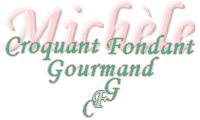  Pour 6 Croquants-Gourmands 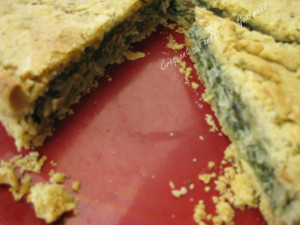 Pâte :
 - 360 g de farine 
- ½ càc de sel 
 - 1 càs herbes de Provence 
- 150 g d'huile d'olive 
- 1 œuf 
- 4 càs d'eau 
Garniture : 
- 1 botte de blettes 
- 2 oignons 
- 2 gousses d'ail 
- 50 g de raisins secs 
- 80 g de pignons de pin 
- 80 g de parmesan râpé 
- 3 œufs 
- huile d'olive - sel & poivre du moulin1 cercle à tarte de 24 cm - la plaque du four habillée d'un papier cuisson
Préchauffage du four à 195°C 
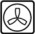 
Couvrir les raisins secs d'eau bouillante et les laisser gonfler.Les égoutter soigneusement.La pâte à l'huile d'olive :Mélanger dans le bol du robot la farine, le sel et les herbes de Provence.Faire un  puits et y déposer l'œuf et l'huile.Commencer à malaxer la pâte et ajouter l'eau petit à petit jusqu'à l'obtention d'une boule.Couvrir et réserver au frais pendant 1 heure.La garniture :Laver les blettes. Séparer les feuilles et les côtes.Émincer finement les feuilles♦Débiter les côtes en tout petits dés.Plonger les dés de côtes dans l'eau bouillante salée pendant 10 minutes.Les égoutter soigneusement et les sécher.Éplucher les oignons et les émincer finement.Éplucher et dégermer l'ail avant de le hacher.Faire suer les oignons dans un filet d'huile d'olive.Ajouter l'ail et les feuilles de blettes et faire revenir jusqu'à ce qu'elles "tombent" et s'assèchent.Ajouter les côtes et laisser encore quelques minutes en remuant♦♦Laisser refroidir.Réunir dans un saladier le mélange de légumes avec le parmesan, les œufs, les pignons, les raisins secs.Assaisonner en sel et poivre.La tourte :Partager la pâte en deux morceaux (2/3 + 1/3) puis l'étaler entre deux feuilles de papier film.Foncer le cercle déposé sur la plaque avec le plus grand des cercles. Verser la préparation aux légumes dans le fond de tarte.Couvrir avec le couvercle et souder  les bords.Enfourner pendant 45 minutes.Laisser tiédir un peu avant de retirer le cercle et laisser refroidir.